                                                                                                       Приложение №2                                                                                                       к приказу №30 от 20.10.2022г.      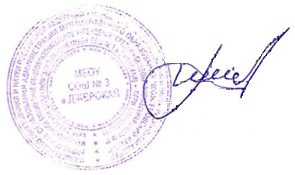                                                                                                                  Утверждаю                                                                                                         Директор МБОУ СОШ №3 а.Джерокай                                                                                                           _______________ М.М.ПаковПлан работы с высокомотивированными обучающимися 9,11 классовв рамках подготовки к государственной итоговой аттестациина 2022-2023 учебный годМероприятияСрокипроведенияОтветственныйОрганизационные мероприятияОрганизационные мероприятияОрганизационные мероприятия1. Выявление мотивированных обучающихся. Сентябрь- октябрьУчителя-предметники, классные руководители3. Организация дополнительных занятий, индивидуальных консультаций с мотивированными обучающимисясентябрь -май еженедельно по графикуУчителя-предметники4. Участие в дистанционном обучении школьников с использованием Интернет - технологий (дистанционное обучение по модели ОГЭ+ЕГЭ)По отдельному графикуУчителя-предметники5. Подготовка графика и проведение консультаций с мотивированными обучающимися в предэкзаменационный периодАпрель-майУчителя-предметники6. Психологическое тестирование, выявления уровня развития познавательной, мотивационной сфер обучающихся, степени одаренности детей.ноябрь-майПедагог-психологОсуществление контроля администрациейОсуществление контроля администрациейОсуществление контроля администрацией7. Осуществление контроля за посещением мотивированными обучающимися учебных и дополнительных занятий по математике и русскому языку, и предметам по выборуежедневноклассные руководители8. Мониторинг участия мотивированных обучающихся в дистанционном обучении школьников с использованием Интернет - технологий (модуль ОГЭ+ЕГЭ)ежемесячноУчителя - предметники9. Контроль над проведением учителями русского языка и математики дополнительных занятий (дифференцированная работа в группах)ежемесячноАдминистрация школы10. Проверка тетрадей по подготовке к государственной итоговой аттестации по математике, русскому языкупо планувнуришкольного контроляАдминистрация школы11. Посещение уроков с целью:- организации повторения в ходе подготовки к ГИА;- осуществления дифференцированного и индивидуального подходов в обучении;- использования разноуровневых тестов, карточек;- групповой формы работы по уровням знаний обучающихсяоктябрь-майАдминистрация школы12. Контроль и анализ ведения учителями- предметниками диагностических карт, документации по работе с мотивированными учащимися1 раз в четвертьАдминистрация школыВовлечение родителей мотивированных обучающихсяв учебно-воспитательный процессВовлечение родителей мотивированных обучающихсяв учебно-воспитательный процессВовлечение родителей мотивированных обучающихсяв учебно-воспитательный процесс13. Проведение индивидуальных бесед с родителямиоктябрь-майАдминистрация школыклассные руководители, учителя- предметники